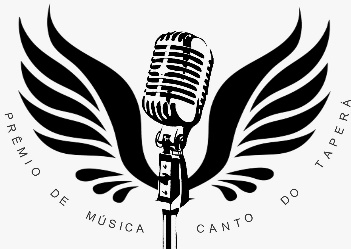 REGULAMENTOI - DO FESTIVAL 	§ 1° - O Prêmio de Música Canto do Taperá, é um evento cultural, de natureza musical com abrangência estadual, promovido pela Prefeitura da Estância Turística de Salto - SP, através da Secretaria da Cultura.II - DO OBJETIVO	 § 2º - Oportunizar e incentivar através e a partir dos valores musicais, o surgimento de novos talentos, integrando, aproximando e estimulando a troca de experiências entre músicos de todo o estado, promovendo assim um evento gratuito de qualidade e o intercâmbio cultural entre os mesmos, desenvolvendo e aprimorando essa arte. 	§ 3º - Premiar as interpretações que melhor atenderem os quesitos de avaliação.III - DA REALIZAÇÃO	§ 4º - A Prefeitura Municipal de Salto, através da Secretaria da Cultura promove o 3º Prêmio de Música Canto do Taperá, que será realizado de 14 de abril á 09 de maio de 2020, entre as fases eliminatórias até a final do Festival, na Sala Palma de Ouro situada na Rua Prudente de Moraes, 580 - Centro – Salto.IV - DAS INSCRIÇÕES	§ 5º - As inscrições serão realizadas de 04 de fevereiro de 2020 até as 16h do dia 20 de março de 2020, sendo este o prazo final e sem prorrogação.	§ 6º - As inscrições devem ser efetuadas SOMENTE via Internet, através do e-mail: premiocantodotapera@gmail.com ao qual o candidato deverá enviar os seguintes itens:Link do vídeo, de até 4 minutos, postado no site “youtube” com o artista ou dupla cantando, sem edição (o vídeo pode ser em qualquer formato, porém, devem apresentar nitidez suficiente para o reconhecimento das imagens e do áudio) Ficha de inscrição devidamente preenchida (anexo 1)Autorização dos pais ou responsável caso o candidato seja menor de idade (anexo 2)2 Fotos atuais em alta resolução para divulgação do candidato ou da dupla (300 ppi)Playback da música que será apresentada na fase semifinal (mp3)Nome da música e compositor que o candidato apresentará na fase final (caso seja aprovado) Breve currículo de até 5 linhas, que poderá ser apresentado no corpo do e-mail.O assunto do email deve ser o nome artístico do candidato ou da dupla.IMPORTANTE: A SOMA DOS ARQUIVOS ANEXOS NÃO PODE ULTRAPASSAR 20MB. 	§ 7º -  Não haverá nenhuma cobrança de taxa de inscrição ou participação no presente Festival.	§ 8º - A idade mínima para participação é de 14 anos para artista solo. Em caso de duplas, é necessário que um dos candidatos tenha a idade mínima exigida.	§ 9º - Na fase eliminatória, os candidatos se apresentarão em audição presencial, não podendo interpretar a mesma música já inscrita por outro candidato. Caso isso aconteça a preferência será dada para o artista que efetuou a inscrição anteriormente ao outro candidato, enviando a música playback no ato da inscrição.V - DA SELEÇÃO	§ 10º - Os arquivos de áudio e vídeo enviados no ato da inscrição serão examinados e avaliados por uma comissão de avaliação. A lista com o nome dos aprovados para a semifinal, será divulgada no dia 24 de março de 2020 no site oficial da Prefeitura da Estância Turística de Salto. (www.salto.sp.gov.br)	§ 11º - Os candidatos pré-selecionados através dos vídeos enviados, deverão se apresentar na fase semifinal com o acompanhamento da música playback enviada pelo mesmo no ato da inscrição. 	§ 12º - O candidato deverá estar disponível para participar dos seguintes processos da fase de seleção e apresentação final:Dia 14/04 (terça-feira) às 19h, apresentação dos candidatos do grupo 1.Dia 15/04 (quarta-feira) às 19h, apresentação dos candidatos do grupo 2.Dia 09/05 (sábado), às 20h, apresentação dos finalistas e cerimônia de encerramento do Festival de Música. 	§ 13º - A relação dos candidatos selecionados para a fase final, será divulgada no dia 17 de abril de 2020 no site oficial da Prefeitura da Estância Turística de Salto (www.salto.sp.gov.br)VI - DA APRESENTAÇÃO	§ 14º - Na etapa final, os candidatos apresentarão, a música informada no ato da inscrição, com o acompanhamento da banda oficial do Prêmio de Música.		§ 15º - A ordem das apresentações será definida pela organização do festival.	§ 16º - A comissão julgadora composta por convidados gabaritados, avaliará os participantes nos quesitos: AFINAÇÃO, TEMPO, VOZ, RESPIRAÇÃO, INTERPRETAÇÃO e PRESENÇA CÊNICA. 	 § 17º - No caso de empate na nota final, será usado como critério de desempate, o candidato que atingir a maior pontuação no quesito INTERPRETAÇÃO. 	§ 18º - Caso persista o empate, a comissão julgadora se reunirá para definir o vencedor, sendo essa decisão soberana, irrecorrível e isenta de recursos por meio do candidato.VII - DA PREMIAÇÃO	§ 19º - A somatória de notas de cada candidato definirá o vencedor; e a premiação dos finalistas será composta de troféu e prêmio em dinheiro conforme classificação:1ª Lugar  -  R$ 2.000,00 + Troféu2º Lugar  -  Troféu3º Lugar  -  Troféu	§ 20º - Os vencedores serão chamados na Secretaria da Cultura após o festival, para formalizar os procedimentos de pagamento da premiação.VIII - DISPOSIÇÕES GERAIS	§21º - O ato de inscrição implica na aceitação integral e no cumprimento deste regulamento.	§22º - Estão automaticamente desclassificados, em caráter inapelável e irrecorrível, os candidatos que descumprirem esse regulamento, provocarem atos que venham a prejudicar a realização do evento ou que sejam desrespeitosos aos demais participantes, comissão julgadora, organizadores ou ao público do festival.	§23º - Os candidatos inscritos, autorizam o uso de imagem e voz em todas as mídias sociais, através das publicações feitas pela organização do “3º Prêmio de Música Canto do Taperá”.	§24º - Os candidatos deverão manter ativos, a conta de e-mail e o número de telefone, informados no ato da inscrição, para comunicação por parte da organização do Festival. 	§25º - A organização não se responsabiliza por quaisquer gastos dos candidatos, familiares e/ou convidados com hospedagem, alimentação, transporte e outros.	§26º - As dúvidas e omissões levantadas serão resolvidas, soberanamente, pela Comissão Organizadora do Festival.Salto, _______ de _______________________ de 2020.Ciente e de acordo com este regulamento, _______________________________________              assinatura do candidato ou responsávelNome: _________________________________RG: ___________________________________CPF: __________________________________Secretaria da CulturaEstância Turística de SaltoFICHA DE INSCRIÇÃO (ANEXO 1)Nome Artístico do candidato ou da dupla: ___________________________________(Solo)Nome: ___________________________________________________________________________Endereço: _______________________________________________________ Nº_______________Bairro: ________________________________________    Cidade: ___________________________CEP: ________________ Telefone 1: (___)________________ Telefone 2: (___)_________________Idade: ______ Data de Nascimento: ____________ Local de Nascimento: ______________________RG: _____________________ CPF: ___________________ Profissão: _________________________(Dupla)Nome: ___________________________________________________________________________Endereço: _______________________________________________________ Nº_______________Bairro: ________________________________________    Cidade: ___________________________CEP: ________________ Telefone 1: (___)________________ Telefone 2: (___)_________________Idade: ______ Data de Nascimento: ____________ Local de Nascimento: ______________________RG: _____________________ CPF: ___________________ Profissão: _________________________- Já participou de algum Festival de Música (   ) Sim    (   ) Não- Estará disponível nas datas mencionadas no regulamento (   ) Sim    (   ) Não- Caso seja selecionado, qual música irá apresentar na fase semifinal? (enviar playback via email)	Música: _________________________ Compositor: _________________________________- Caso seja aprovado, qual música irá apresentar na fase final?	Música: _________________________ Compositor: ________________________________________________________________________, Salto, ______ de ________________________ de 2020              Assinatura do responsável ou candidatoAUTORIZAÇÃO (ANEXO 2)*caso o candidato seja menor de idade*Eu, (pai ou responsável) _____________________________________________________________Portador do RG: ______________________________ CPF: _________________________________Residente à Rua: __________________________________________________ nº_______________Bairro: ________________________________________ Cidade: ____________________________Autorizo o(s) menor(es):_____________________________________________________________meu (grau de parentesco)_________________________________________________, para fins do lll PRÊMIO DE MÚSICA CANTO DO TAPERÁ 2020.Salto, ______ de ________________________ de 2020.____________________________________                         Assinatura do pai ou responsável:    ____________________________________Assinatura do (a) candidato (a)